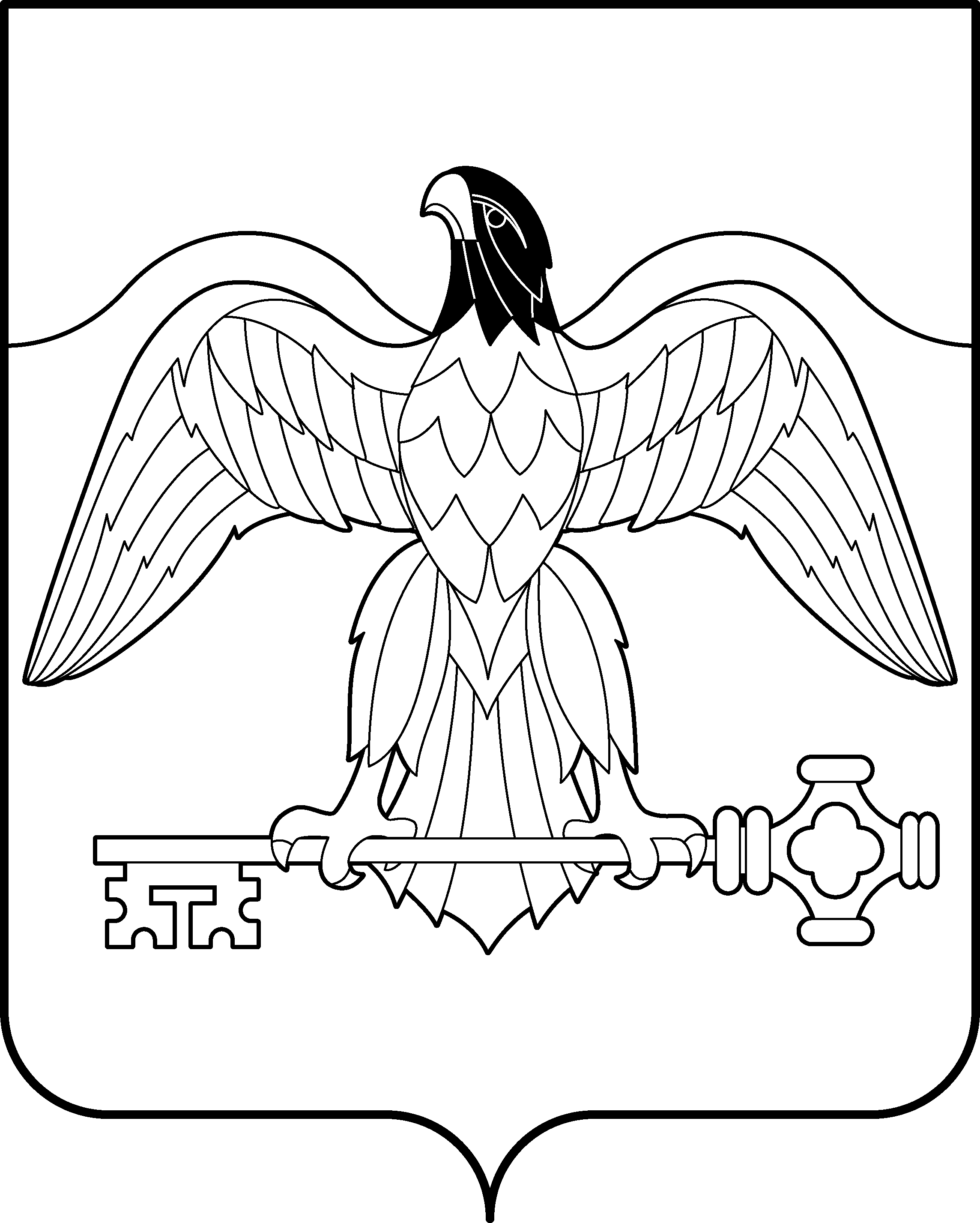 АДМИНИСТРАЦИЯ КАРАБАШСКОГО ГОРОДСКОГО ОКРУГАЧЕЛЯБИНСКОЙ ОБЛАСТИОТДЕЛ АРХИТЕКТУРЫ И ГРАДОСТРОИТЕЛЬСТВАПРОЕКТ ПЛАНИРОВКИ И ПРОЕКТ МЕЖЕВАНИЯ ТЕРРИТОРИИдля строительства и размещения линейного объекта:«Газоснабжение жилых домов по ул. Ватутина в г. Карабаше Челябинской области»Утвержден                    Постановлением администрации Карабашского городского округа(наименование документа утверждения,,включая наименования органов государственной власти или органов местного самоуправления, принявших решение об утверждении)от	№ 	Карабаш, 2016СОДЕРЖАНИЕТЕКСТОВАЯ ЧАСТЬ1. Общие положения …………………………………………………………..	41.1. Введение ……………………………………………………………….	4Цель разработки проекта ………………………………………………	4Используемые исходные материалы …………………………..………	4Опорно-межевая сеть на территории проектирования ……….……….	5Рекомендации по порядку установления границ на местности ………	5Структура территории, образуемая в результате межевания ……...….	5Сервитуты и иные обременения …………………………………….…..                       5Формирование земельных участков проектируемого линейного объекта ...                6Характеристики проектируемых (образуемых) земельных участков	6Формирование красных линий ………………………………………	 7Таблица координат поворотных точек ………………….…………...…                    8-10Правовой статус объектов межевания ………………………………..	11Основные показатели по проекту межевания ………………….…….	11ГРАФИЧЕСКАЯ ЧАСТЬ  (приложение на отдельных листах, листы 1-4)Стр.СОСТАВ ИСПОЛНИТЕЛЕЙ:Проект планировки и проект межевания территории под линейный объект:«Газоснабжение жилых домов по ул. Ватутина в г. Карабаше Челябинской области» состоит из текстовой и графической частей.Графические приложения:ТЕКСТОВАЯ ЧАСТЬ                Общие положенияВведениеПроект планировки территории под линейный объект:«Газоснабжение жилых домов по ул. Ватутина в г. Карабаше Челябинской области» были выполнены на основании следующих материалов и нормативно-правовых документов:Градостроительный Кодекс РФ от 29.12.2004 г. № 190-ФЗ;Земельный Кодекс РФ от 25.10.2001 г. № 136-ФЗ;технические условия;Правила  землепользования  и  застройки территории Карабашского городского округа;Постановление	администрации Карабашского городского округа Челябинской области № 944 от 06.12.2016 г.;другие законодательные и нормативные документы;Картографический материал выполнен в системе координат МСК-74. Инженерно-геодезические изыскания выполнены ООО «Региональная инженерно-изыскательская фирма» (г. Миасс, 2016г.)Цель разработки проекта:Установление границ земельного участка.Определение и установление границ сервитутов (по необходимости).Установление правового регулирования земельных участков.Задачами подготовки проекта является анализ фактического землепользования и разработка проектных решений по координированию красных линий и вновь формируемого земельного участка проектируемого объекта «Газоснабжение жилых домов по ул. Ватутина в г. Карабаше Челябинской области».Используемые исходные материалы:– информация о земельных участках в пределах границ проектирования, учтенных (зарегистрированных) в государственном кадастре недвижимости: кадастровые планы территорий кадастровых кварталов;информация об установленных сервитутах и иных обременениях земельных участков;информация о правообладателях земельных участков в пределах границ проектирования: выписки из ЕГРП.Опорно-межевая сеть на территории проектированияНа территории проектирования существует установленная система геодезической сети специального назначения для определения координат точек земной поверхности. Система координат – МСК-74. Работы по созданию планово-высотного обоснования производились электронным тахометром Sokkia CX-105L (свидетельство о поверке № 0041668 от 20.10.2015 г., выдано ООО «Автопрогресс-М», г. Екатеринбург) и градуированными вехами с отражателями. Обмеры зданий и сооружений производились лазерным дальномером Leica Disto A5 (свидетельство о поверке № 1449 от 02.07.2014 г., выдано ФГУП «ПО «Инженерная геодезия», г. Новосибирск-132). План тахеометрической съемки  составлен при помощи программы «nanoCAD».    Действующая система геодезической сети удовлетворяет требованиям выполнения землеустроительных работ для установления границ земельных участков на местности.Рекомендации по порядку установления границ на местностиУстановление границ земельного участка на местности следует выполнять в соответствии с требованиями федерального законодательства, а также инструкции по проведению межевания.Вынос межевых знаков на местность необходимо выполнить в комплексе землеустроительных работ с обеспечением мер по уведомлению заинтересованных лиц и согласованию с ними границ. Установление границ земельного участка на местности должно быть выполнено в комплексе работ по одновременному выносу красных линий.Структура территории, образуемая в результате межеванияДанным проектом предусматривается образование земельного участка для  строительства и размещения объекта: «Газоснабжение жилых домов по ул. Ватутина в г. Карабаше Челябинской области».     В административном отношении участок изысканий находится на территории муниципального образования: Карабашский городской округ в границах г. Карабаша в кадастровых кварталах: 74:29:0105006, 74:29:0105018, 74:29:0106071, 74:29:0106070, 74:29:0107002, 74:29:0106058, 74:29:0106067, 74:29:0106068, 74:29:0106069, 74:29:0106060, 74:29:0106066,74:29:0106056, 74:29:0106061,74:29:0106062, 74:29:0106065, 74:29:0106063, 74:29:0106055, 74:29:0106058, 74:29:0106059, 74:29:0106048.      Категории земель: земли населенных пунктов.Сервитуты и иные обремененияУстановлены части земельных участков, затрагиваемых объектом строительства:74:29:0105018:4 – полоса отвода железнодорожного пути ЗАО «Карабашмедь»,74:29:0105018:7  - полоса отвода технологической дороги ОАО «Уралгрит»,74:29:0106066:51 – полоса отвода технологического водопровода ЗАО «Карабашмедь»,        74:29:0106055:22  -  территория расположения спортзала по ул. Освобождения УралаФормирование земельных участков линейных объектовПроектом межевания предусматривается формирование 1 (одного) многоконтурного земельного	участка	из	земель муниципальной собственности с видом разрешенного  использования:  для	строительства  и  размещения  объекта: «Газоснабжение жилых домов по ул. Ватутина в г. Карабаше Челябинской области». Образуемый земельный участок является линейным объектом, согласно ст.36 Градостроительного Кодекса РФ градостроительное зонирование на такие объекты не распространяется.Характеристики проектируемых земельных участков          Параметры образуемого земельного участка представлены в таблице  №1.Таблица 1 – Характеристики образуемого земельного участкаШирина полосы испрашиваемого	участка	для размещения и строительства  проектируемого объекта  составляет . вдоль оси и . в местах  размещения  ПГБ.  Протяженность объекта  составляет  4320  м., общая площадь полосы отвода равна 19250 кв.м.На земельных участках, затрагиваемых полосой отвода объекта проектирования, формируются части (сервитуты) на время строительства, указанные в таблице № 2, с целью установления: для строительства объекта: «Газоснабжение жилых домов по ул. Ватутина в г. Карабаше Челябинской области».Таблица 2 – Характеристики частей (сервитутов)         2.2  Формирование красных линий.Проектируемая полоса отвода общественного сервитута имеет постоянную ширину в условиях сложившейся ситуации, в соответствии с Градостроительным Кодексом РФ границами красных линий считаются границы образуемого земельного участка линейного объекта. Установление линий застройки (линии отступа от красных линий) не предусматривается, так как впоследствии будет установлена охранная зона газопровода. Таблица координат поворотных точекКоординаты характерных поворотных точек образуемого земельного участка :ЗУ1 представлены в таблице № 3.Таблица 3 - Координаты характерных поворотных точек :ЗУ1Примечание: погрешность измерений в координатах поворотных точек и длинах сторон земельного участка составляет 0,1 м.2.4.Правовой статус объектов межевания.На период подготовки проекта планировки и проекта межевания территория свободна от застройки. Объекты самовольного размещения отсутствуют. 2.5.Основные показатели по проекту межеванияНастоящий проект планировки и проект межевания территории обеспечивает равные права и возможности правообладателей земельных участков в соответствии с действующим законодательством. Сформированные границы земельного участков позволяют обеспечить необходимые требования по содержанию и обслуживанию линейного объекта в условиях сложившейся планировочной системы территории проектирования.                                  Графическая часть                 (представлена отдельно на листах 1-4 формата А-4)№ДолжностьФ.И.О.Подпись1Начальник отдела Специалист отдела архитектуры и градостроительства администрации Карабашского городского округаСухоруков С.В.Дементьев М.В.№ п/пНаименование чертежаМасштабчертежаКол-волистов1Чертеж проекта планировки и проекта межевания  территории1:30004Условны й номер земель- ного участка, типАдрес Площадь, кв. мПротя- женность, мКадастровый кварталКатегория земельСпособ образования:ЗУ1Челябинская область, г. Карабаш, ул. Ватутина, Республики, Лесопильная, Пролетарская, Уральская 19250432074:29:0105006, 74:29:0105018,74:29:0106071, 74:29:0106070, 74:29:0107002, 74:29:0106058, 74:29:0106067, 74:29:0106068,74:29:010606974:29:0106060, 74:29:0106066,74:29:0106056, 74:29:0106061,74:29:0106062, 74:29:0106065, 74:29:0106063, 74:29:0106055, 74:29:010605874:29:0106059, 74:29:0106048.Земли населенных пунктовИз неразгра- ниченных земель муниципальной собственности (администрация Карабашского городского округа)№ п/пКадастровый номер земельного участка, затрагиваемого полосой отводаАдрес(местополо- жение)Площадь участка, кв. мПлощадь части (сервитута), кв. мПротяжен- ность части, мКатегория земель174:29:0106055:22Г.Карабаш, ул. Освобождения Урала, 15451009010Землинаселенных пунктов274:29:0106066:51Г. Карабаш, ул. Лесопильная14500256Землинаселенных пунктов374:29:0105018:7Г. Карабаш, ул. ИТР180008817Земли населенных пунктов474:29:0105018:4Г. Карабаш, ул. ИТР1926317538Земли населенных пунктовНомер точкиКоординатыКоординатыКоординатыНомер точкиXXУ1223Контур № 11638855.22638855.222248335.272638859.42638859.422248334.303638868.89638868.892248353.354638873.20638873.202248374.775638889.45638889.452248422.126638882.89638882.892248422.557638866.10638866.102248376.068638863.19638863.192248355.18Площадь: 584.552 кв мКонтур № 21639148.60639148.602246380.632639157.46639157.462246350.063639143.16639143.162246379.154639141.07639141.072246378.585639089.20639089.202246481.896639140.43639140.432246511.717639072.85639072.852246609.748639055.42639055.422246642.999639044.44639044.442246637.6110638996.12638996.122246726.1711638972.99638972.992246764.3712638995.16638995.162246778.9013639116.90639116.902246777.0914639197.20639197.202246794.8515639319.27639319.272246834.9016639341.88639341.882246829.4117639421.37639421.372246972.4418639483.04639483.042247010.4419639594.83639594.832246933.8220639636.17639636.172246952.1221639678.14639678.142246987.7422639746.70639746.702247028.2223639737.00639737.002247044.2524639732.91639732.912247041.5625639739.05639739.052247029.6126639675.34639675.342246991.9427639634.23639634.232246956.10                     28639595.07639595.072246938.63                     29639483.26639483.262247015.5030639418.25639418.252246975.7831639339.94639339.942246834.6832639319.91639319.912246839.4233639197.42639197.422246798.8434639126.21639126.212246783.1235638994.19638994.192246783.6436638969.98638969.982246770.0837638856.55638856.552246907.6038638850.96638850.962246955.9239638858.71638858.712247000.4840638892.51638892.512247086.5841638908.97638908.972247081.9542638927.92638927.922247161.0543638960.31638960.312247207.4444639021.66639021.662247367.8045639036.84639036.842247422.5746639039.75639039.752247467.1347639027.05639027.052247467.5648639018.01639018.012247510.6049638911.15638911.152247583.3550638787.72638787.722247748.8551638797.40638797.402247756.2852638787.30638787.302248056.7453638808.40638808.402248122.6154638803.56638803.562248138.0055638833.30638833.302248233.8056638829.12638829.122248235.0857638799.15638799.152248138.2158638803.88638803.882248122.0759638782.78638782.782248057.1760638793.21638793.212247758.5461638782.12638782.122247749.7162638907.96638907.962247580.3363639013.60639013.602247508.6764639023.17639023.172247463.6965639035.44639035.442247463.0466639032.64639032.642247423.6567639017.57639017.572247368.9868638955.47638955.472247207.9869638923.72638923.722247163.2070638905.31638905.312247088.5171638889.82638889.822247093.0372638854.19638854.192247002.9573638846.87638846.872246955.9274638852.03638852.032246905.3475638902.61638902.612246845.1976638902.25638902.252246845.6377638905.78638905.782246847.8578638909.84638909.842246842.7579638906.04638906.042246841.1180638915.63638915.632246829.6981638967.07638967.072246765.0282638991.39638991.392246725.4283639042.07639042.072246631.5884639053.91639053.912246636.9685639068.76639068.762246608.0186639134.08639134.082246512.8987639017.85639017.852246442.7188639021.83639021.832246434.6489638999.77638999.772246421.4090638974.16638974.162246467.7891638969.31638969.312246464.9892638994.93638994.932246419.3593638984.06638984.062246412.0394638965.33638965.332246417.4195638894.30638894.302246417.7396638894.20638894.202246443.0297638890.32638890.322246443.2398638889.89638889.892246417.7399638867.18638867.182246417.83100638867.94638867.942246443.44101638863.85638863.852246443.55102638862.66638862.662246418.48103638768.39638768.392246422.45104638751.17638751.172246417.82105638663.03638663.032246366.16106638642.69638642.692246341.72107638627.19638627.192246316.43108638630.85638630.852246314.39109638645.59638645.592246339.79110638664.96638664.962246363.14111638750.95638750.952246412.66112638768.93638768.932246418.36113638799.06638799.062246417.18114638797.98638797.982246388.55115638801.96638801.962246388.45116638803.69638803.692246417.02117638917.01638917.012246412.35118638959.20638959.202246413.32119638960.27638960.272246407.83120638985.35638985.352246407.51121639027.97639027.972246433.56122639023.34639023.342246441.96123639085.87639085.872246476.94124639124.71639124.712246400.32125638958.32638958.322246322.22126638960.69638960.692246317.81127639126.54639126.542246396.77128639151.51639151.512246351.14129639183.90639183.902246242.56130639189.06639189.062246243.96Площадь: 18449.18 кв мКонтур № 31638851.58638851.582248296.842638847.35638847.352248298.013638844.68638844.682248285.334638833.98638833.982248250.765638837.05638837.052248249.946638838.19638838.192248249.537638848.87638848.872248283.93Площадь: 216.198 кв м